Pozdravljeni, dragi učenci in učenke! 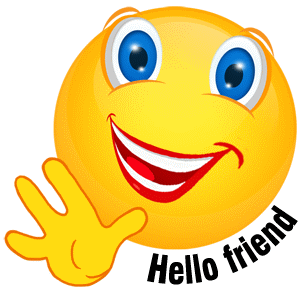 Upam, da ne pozabljaš  na vsakodnevno skrb za zdravje:Pred delom prezrači prostor in se nadihaj svežega zraka.Vsako jutro pred začetkom dela si privošči zdrav zajtrk.Večkrat na dan si umij roke, prav tako vsak dan poskrbi za higieno celega telesa.Med delom si vzemi čas za vmesne odmore in nekaj razteznih vaj.Ne pozabi piti dovolj vode.Najprej vas moram pohvaliti, da ste mi sedaj vsi poslali domače branje, super!Preden se lotiš današnjih nalog, si zavrti pesem,  ki je sedaj zelo aktualna. https://www.youtube.com/watch?v=um0cwP7deLkBodite lepo, skrbite za svoje zdravje.Mateja GlušičTorek, 31. 3. 2020NIT: ( 2 uri ) 1. URA Preverjanje odgovorovNajprej pa vprašanje, ki se navezuje na našo temo. Ste kaj spremljali vremensko napoved?  S katerim nenavadnim vremenskim pojavom smo se v Sloveniji in v Evropi srečali čez vikend? Najprej boste vzeli svoje zvezke z odgovori in rdeče pisalo. Priložila bom rešitve, vi pa si sami preverite, kako vam je šlo.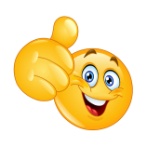 Če ste zelo natančno odgovarjali, si narišite                  , če ste imeli 5 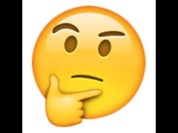 odgovorov napačnih, si narišite                       , če pa imaš napačnih več kot 5 odgovorov, pa bo potrebno snov še enkrat ponoviti.  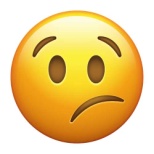 PONAVLJANJE - rešitve 1. Kaj nas zanima, ko sprašujemo o vremenu?  Temperatura, zračni tlak, veter, padavine – vremenski pojavi. 2. Kje izvemo, kakšno vreme lahko pričakujemo v naslednjih dneh? V vremenski napovedi/na vremenski karti. 3. Oglej si vremensko karto (časopis, TV, internet,..) in jo na kratko opiši. 4. Naštej padavine. Dež, sneg, toča... 5. *** Poleti se pogosto razvijejo tudi nevihte.  Kako nastanejo? Kaj spremlja nevihte? Največkrat nastanejo na meji med hladnim in toplim zrakom. Topel in vlažen zrak se dviga. Ko se temperatura dovolj zniža, se naredijo kapljice – oblaki. Ker je dvigajoči zrak toplejši od okoliškega, se dviga še višje ( do 12 km), kjer se zaradi spremembe temperature  ozračja »razleze« in nastane nevihta. Nevihte spremlja bliskanje in grmenje. 6. Pri vremenu nekatere pojave merimo, nekatere pa lahko le opazujemo.  - Katere merimo in s čim? Merimo temperaturo (termometer), veter (vetromer in vetrokaz), zračni tlak (barometer). - Katere opazujemo? Kako? Opazujemo oblake – glede na barvo, obliko, količino, višino...  7. Kako nastajajo vetrovi? Zaradi neenakomernega segrevanja tal prihaja do razlik v zračnem tlaku, kar povzroča gibanje zraka – veter. Vetrove ne ločimo le po jakosti, ampak tudi po smeri, iz katere piha. Kateri veter nam po navadi prinaša poslabšanje vremena? Jugo. 8. Vremenska karta je zapisana z mnogimi dogovorjenimi znaki. Katere od teh znakov poznaš? Nariši jih in zapiši kaj pomenijo.  9. Kaj je anticiklon? Kakšno vreme nam prinaša? Območje visokega zračnega tlaka – prinaša lepo vreme. 10.  Kaj je ciklon? Kakšno vreme nam prinaša? Območje nizkega zračnega tlaka – prinaša slabo vreme. 11.  *** Včasih niso imeli medijev, da bi poslušali ali gledali napoved vremena. Kako so si včasih pomagali z napovedovanjem vremena (pomisli na primere v naravi in jih pojasni)? Predvsem z opazovanjem pojavov in narave. (npr. oblaki, veter, nizko letanje ptic...) 12.  Zakaj piha poleti na obali veter čez dan v smer iz morja na kopno in zakaj se smer ponoči obrne? Zaradi večjih temperaturnih razlik morja in kopnega podnevi in ponoči – morje in kopno se ne segrevata in ohlajata enako hitro. 13.  Kaj se zgodi, ko se topel in vlažen zrak ohladi? Topel in vlažen zrak se dviga, s tem postaja redkejši in se ohladi. Med ohlajanjem se vodna para združi v kapljice, - vodna para kondenzira. Nastale kapljice vidimo kot oblake. V nekaterih oblakih je temperatura tako nizka, da vodne kapljice zamrznejo v majhne kristale.  14. Janez se je v nedeljo odpravil na Kriško goro. Južno pobočje je bilo že skoraj kopno, zato se je odločil, da bo šel kar po severni strani. Obul je športne copate, saj je pričakoval, da bo hodil po kopni poti. Ko je prišel do vznožja strmine, ga je presenetil sneg in pomrznjena pot. Razloži, zakaj! Severna stran je osojna stran – sončni žarki padajo položno – nižje temperature.  15. Vstavi pojma LEPŠE - SLABŠE.  Zračni tlak pada, zato se bliža slabo vreme. Če zračni tlak raste, se bliža  lepo vreme.   16. Kaj pomeni črka A? anticiklon                        Kakšno vreme prinaša?   lepo        Kaj pomeni črka C? ciklon Kakšno vreme prinaša? slabo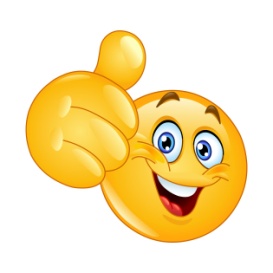 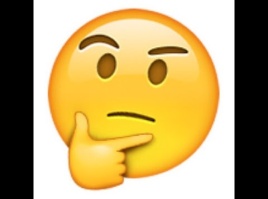 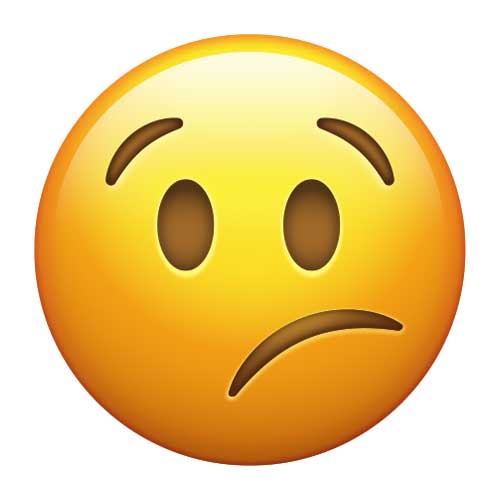 2. URA : SEGREVANJE SNOVI Deklica Maša se je pozimi igrala na snegu. Ker je imela mokre rokavice, jo je zeblo v roke. Tekla je do mamice. Njene roke so bile tople. Mamica je njene dlani pogrela tako, da jih je stisnila med svoje dlani. Kmalu so bile dekličine dlani spet tople. Razmisli:Zakaj so se dekličine dlani ohladile?Kaj je naredila mamica, da je pomagala svoji hčerki?Zakaj so se dekličine dlani ogrele?Ali so se mamičine dlani zaradi oddajanja toplote hčerkinim dlanem kaj ohladile?Učbenik, str. 63: Preberi besedilo v modrem okvirčku, nato v zvezek zapiši naslov Segrevanje snovi  in prepiši in preriši spodnjo sliko.Toplota = energijaSnov:prejme toploto -> se segreje               odda toploto -> se ohladiToplota prehaja s toplega predmeta na hladni predmet.***Poskus: Če te zanima, kaj se dogaja z zrakom pri segrevanju in kaj pri ohlajanju, lahko narediš spodnji poskus.  ( Navodilo za poskus imaš v U na str. 63 ( Ena dejavnost) Če balona nimaš doma, boš ta poskus naredil ob naslednji priložnosti.Najprej napiši svoje predvidevanje, potem se loti poskusa. V zvezek nariši, kako je poskus potekal. Zabeleži tudi rezultate (Kaj se je zgodilo?) in ugotovitve (Zakaj se je to zgodilo?). Če imaš možnost, potek poskusa in sebe  med delom fotografiraj in mi pošlji sliko.***Če ti je ostalo še kaj časa, si lahko pogledaš kratek posnetek o segrevanju na spodnji povezavi: Ogled filma: http://www.iucbeniki.si/nit5/1380/index1.html.SLJ:  KAKO POVZAMEMO VSEBINO OPISA PREDMETA?Danes se bomo še zadnji dan ukvarjali z opisom predmeta. To je predmet, ki ga zares dobro poznaš in ga imaš prav gotovo tudi doma. Gre za DEŽNIK. Poišči svojega in ga odpri. Ponovi, katere ključne besede vključujemo v opis predmeta. Odpri SDZ na strani 37 in v 5. nalogi dopolni miselni vzorec s podatki o svojem dežniku.  Nato po navodilu iz naslednje strani svoj dežnik čim bolj natančno opiši.(lahko v wordu ali v zvezek). Besedilo mi prosim pošlji. Dodatna naloga:*** Nazadnje se loti še 8. naloge na strani 38. Lahko pišeš/rišeš kar v zvezek, jaz pa bom vaše super ideje zbrala in jih potem razposlala vsem. Pustite domišljiji prosto pot.MAT: REŠEVANJE ENAČB Z DIAGRAMOM – ( DZ str. 68)Najprej moramo osvežiti naš spomin in zopet izračunati kakšen račun deljenja. Računa prepiši v zvezek ter ju izračunaj in preizkusi. Rešitve računov mi lahko tudi pošlješ.445 320 : 45= 23 776 : 67 =Nihče ni napisal, da bi imel težave z reševanjem enačb, tako da bomo danes nadaljevali z delom.Končali smo z  vprašanjem: Razmisli, zakaj na tak način nismo reševali enačb odštevanja in deljenja. Si ugotovil, zakaj? Enačbe odštevanja in deljenja namreč ne rešujemo vedno z nasprotnimi operacijami. Sedaj pa odpri DZ na str. 68 in reši naloge. Saj ne bo pretežko!Če se ti pri reševanju kjerkoli zatakne, mi lahko kadarkoli pošlješ vprašanje na moj e-naslov.ENAČBEDELJENJAa : 8 = 5     a = 5 x 8     a = 40   V tem primeru rešujemo z nasprotno računsko operacijo – množenjem. LAHKO rešujemo z diagramom.12 : a  = 2        a = 12 : 2        a = 6  V tem primeru pa rešujemo z isto računsko operacijo, zato NE MOREMO reševati z diagramom!ENAČBE ODŠTEVANJAa  – 6  = 13       a   = 13 + 6       a   = 19   V tem primeru rešujemo z nasprotno računsko operacijo – seštevanjem.LAHKO rešujemo z diagramom.13  – a  = 2          a  = 13 – 2          a = 11   V tem primeru pa rešujemo z isto računsko operacijo, zato NE MOREMO reševati z diagramom!